* укажите единицы измеренияДополнительные требования:								___________________ подпись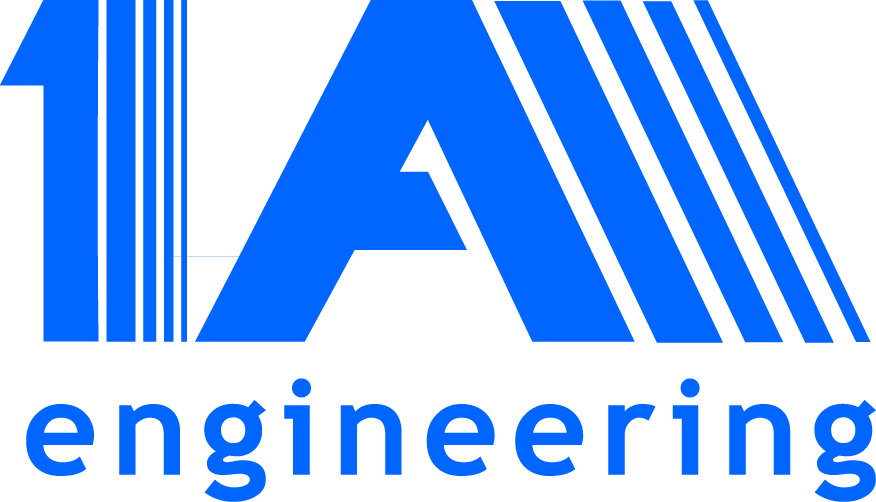 Факс: (057) 779-39-73Факс: (057) 779-39-73Опросный лист.для подбора ножевой шиберной задвижки с ручным приводом CYL Опросный лист.для подбора ножевой шиберной задвижки с ручным приводом CYL Опросный лист.для подбора ножевой шиберной задвижки с ручным приводом CYL Дата:Дата:Наименование предприятия:Наименование предприятия:Наименование предприятия:Наименование предприятия:Наименование предприятия:Наименование предприятия:Ф.И.ОФ.И.ОФ.И.ОДолжность:Должность:Должность:Тел/факс:Тел/факс:Тел/факс:e-mail:e-mail:e-mail:Позиция:Позиция:Позиция:Количество                     (шт.)Количество                     (шт.)Количество                     (шт.)Назначение:Назначение:Назначение:Назначение:Назначение:Назначение:Общие сведения для подбора ножевой задвижки:Общие сведения для подбора ножевой задвижки:Общие сведения для подбора ножевой задвижки:Общие сведения для подбора ножевой задвижки:Общие сведения для подбора ножевой задвижки:Общие сведения для подбора ножевой задвижки:Тип ножевой задвижкиТип ножевой задвижки однонаправленный (перекрытие полное, уплотнение - эластомер) однонаправленный (перекрытие полное, уплотнение - эластомер) однонаправленный (перекрытие полное, уплотнение - эластомер) однонаправленный (перекрытие полное, уплотнение - эластомер)Тип ножевой задвижкиТип ножевой задвижки однонаправленный (уплотнение металл/металл –для высоких
      температур) однонаправленный (уплотнение металл/металл –для высоких
      температур) однонаправленный (уплотнение металл/металл –для высоких
      температур) однонаправленный (уплотнение металл/металл –для высоких
      температур)Тип ножевой задвижкиТип ножевой задвижки двунаправленный (перекрытие полное с обеих сторон, уплотнение – эластомер) двунаправленный (перекрытие полное с обеих сторон, уплотнение – эластомер) двунаправленный (перекрытие полное с обеих сторон, уплотнение – эластомер) двунаправленный (перекрытие полное с обеих сторон, уплотнение – эластомер)Место установки ножевой задвижкиМесто установки ножевой задвижки в сухом помещении в сухом помещении в сухом помещении вне помещенияМесто установки ножевой задвижкиМесто установки ножевой задвижки к колодце к колодце к колодце под водой постоянноПри возможном затоплении, укажите время и глубину При возможном затоплении, укажите время и глубину ________ мин________ мин________ мин_______ мПоложение на трубопроводеПоложение на трубопроводе горизонтальное, на вертикальном трубопроводе горизонтальное, на вертикальном трубопроводе горизонтальное, на вертикальном трубопроводе горизонтальное, на вертикальном трубопроводеПоложение на трубопроводеПоложение на трубопроводе вертикальное, приводом вверх на горизонтальном трубопроводе вертикальное, приводом вверх на горизонтальном трубопроводе вертикальное, приводом вверх на горизонтальном трубопроводе вертикальное, приводом вверх на горизонтальном трубопроводеПоложение на трубопроводеПоложение на трубопроводе вертикальное, приводом вниз на горизонтальном трубопроводе (не рекомендуется, только при согласовании с поставщиком) вертикальное, приводом вниз на горизонтальном трубопроводе (не рекомендуется, только при согласовании с поставщиком) вертикальное, приводом вниз на горизонтальном трубопроводе (не рекомендуется, только при согласовании с поставщиком) вертикальное, приводом вниз на горизонтальном трубопроводе (не рекомендуется, только при согласовании с поставщиком)Окружающая средаОкружающая среда чистая и сухая чистая и сухая чистая и сухая коррозионнаяОкружающая средаОкружающая среда морская морская морская абразивнаяОкружающая средаОкружающая среда кислота кислота кислотаДругая:Рабочая средаРабочая среда фруктовые соки, напитки, жидкие химические вещества, 
      химические отходы, отстоявшиеся и не отстоявшиеся
      сточные воды фруктовые соки, напитки, жидкие химические вещества, 
      химические отходы, отстоявшиеся и не отстоявшиеся
      сточные воды фруктовые соки, напитки, жидкие химические вещества, 
      химические отходы, отстоявшиеся и не отстоявшиеся
      сточные воды фруктовые соки, напитки, жидкие химические вещества, 
      химические отходы, отстоявшиеся и не отстоявшиеся
      сточные водыРабочая средаРабочая среда фруктовая пульпа, сироп, коллоидные растворы, тяжелые      нефтепродукты, бумажная, древесная и текстильная пульпа фруктовая пульпа, сироп, коллоидные растворы, тяжелые      нефтепродукты, бумажная, древесная и текстильная пульпа фруктовая пульпа, сироп, коллоидные растворы, тяжелые      нефтепродукты, бумажная, древесная и текстильная пульпа фруктовая пульпа, сироп, коллоидные растворы, тяжелые      нефтепродукты, бумажная, древесная и текстильная пульпаРабочая средаРабочая среда кукурузная гидросмесь, известковый раствор, отстой сточных
     вод, угольная и шахтная пылевая гидросмесь кукурузная гидросмесь, известковый раствор, отстой сточных
     вод, угольная и шахтная пылевая гидросмесь кукурузная гидросмесь, известковый раствор, отстой сточных
     вод, угольная и шахтная пылевая гидросмесь кукурузная гидросмесь, известковый раствор, отстой сточных
     вод, угольная и шахтная пылевая гидросмесьРабочая средаРабочая среда сахар, пищевые и химические порошки, дробь, дробленое зерно,     грануляты, измельченная макулатура и текстиль, 
     вторичная окалина сахар, пищевые и химические порошки, дробь, дробленое зерно,     грануляты, измельченная макулатура и текстиль, 
     вторичная окалина сахар, пищевые и химические порошки, дробь, дробленое зерно,     грануляты, измельченная макулатура и текстиль, 
     вторичная окалина сахар, пищевые и химические порошки, дробь, дробленое зерно,     грануляты, измельченная макулатура и текстиль, 
     вторичная окалинаРабочая средаРабочая средаДругое: Другое: Другое: Другое: Характеристика рабочей средыХарактеристика рабочей среды жидкая жидкая жидкая твёрдаяХарактеристика рабочей средыХарактеристика рабочей среды полужидкая полужидкая полужидкая полутвёрдаяХимический составХимический составВодородный показатель, pH (для кислотной и щелочной среды)Водородный показатель, pH (для кислотной и щелочной среды)Вязкость среды, сПВязкость среды, сПТемпература среды, °СТемпература среды, °Сминимальная: минимальная: минимальная: максимальная:Расход среды, м3/чРасход среды, м3/чРабочее давление среды, барРабочее давление среды, барПерепад давления при закрытом затворе, барПерепад давления при закрытом затворе, барДвижение рабочей среды обеспечиваетсяДвижение рабочей среды обеспечивается самотёком самотёком самотёком насосамиДвижение рабочей среды обеспечиваетсяДвижение рабочей среды обеспечивается пневмотранспортировкой пневмотранспортировкой пневмотранспортировкой пневмотранспортировкойЖелательный материал корпуса чугун GG-25 (стандарт) чугун GG-25 (стандарт) чугун GG-25 (стандарт) ковкий чугун GGG-40 ковкий чугун GGG-40 ковкий чугун GGG-40Желательный материал корпуса низкоуглеродистая сталь низкоуглеродистая сталь низкоуглеродистая сталь н/ж сталь CF8M н/ж сталь CF8M н/ж сталь CF8MЖелательный материал корпусаДругойДругойДругойДругойДругойДругойЖелательный материал ножа н/ж сталь AISI 316 (стандарт) н/ж сталь AISI 316 (стандарт) н/ж сталь AISI 316 (стандарт) н/ж сплав DUPLEX 2205 н/ж сплав DUPLEX 2205 н/ж сплав DUPLEX 2205Желательный материал ножа н/ж сталь AISI 316L н/ж сталь AISI 316L н/ж сталь AISI 316L  н/ж сплав SMO 254  н/ж сплав SMO 254  н/ж сплав SMO 254Желательный материал ножа н/ж сталь AISI 316TI н/ж сталь AISI 316TI н/ж сталь AISI 316TIЖелательное уплотнение ножа EPDM (стандартный)  EPDM (стандартный)  EPDM (стандартный)  NBR NBR NBRЖелательное уплотнение ножа VULKOLLAN VULKOLLAN VULKOLLAN натуральный каучук натуральный каучук натуральный каучукЖелательное уплотнение ножа пищевой NBR пищевой NBR пищевой NBRHYPALONHYPALONHYPALONЖелательное уплотнение ножа NEOPREN (для морской
      воды) NEOPREN (для морской
      воды) NEOPREN (для морской
      воды) VITON VITON VITONЖелательное уплотнение ножа PTFE PTFE PTFE SILICONE SILICONE SILICONEТип ручного привода ручной штурвал ручной штурвал ручной штурвал цепной привод цепной привод цепной приводТип ручного привода рычаг (макс. DN200 ) рычаг (макс. DN200 ) рычаг (макс. DN200 ) квадратное окончание,
     под ключ квадратное окончание,
     под ключ квадратное окончание,
     под ключТип ручного приводаРучной редуктор (обязателен для приводов ножевых задвижек свыше DN600):Ручной редуктор (обязателен для приводов ножевых задвижек свыше DN600):Ручной редуктор (обязателен для приводов ножевых задвижек свыше DN600):Ручной редуктор (обязателен для приводов ножевых задвижек свыше DN600):Ручной редуктор (обязателен для приводов ножевых задвижек свыше DN600):Ручной редуктор (обязателен для приводов ножевых задвижек свыше DN600):Тип ручного привода  угловой 90°  угловой 90°  угловой 90° параллельный 
     цилиндрический параллельный 
     цилиндрический параллельный 
     цилиндрическийЖелательный стандарт фланцевого присоединения PN10 (стандарт) PN10 (стандарт) ASA-150 ASA-150 PN64 PN64Желательный стандарт фланцевого присоединения PN16 PN16 PN40 PN40 PN100 PN100Желательный стандарт фланцевого присоединения PN25 PN25Другое: Другое: Другое: Другое: Дополнительное оборудование и удлинители шпинделя:Дополнительное оборудование и удлинители шпинделя:Дополнительное оборудование и удлинители шпинделя:Дополнительное оборудование и удлинители шпинделя:Дополнительное оборудование и удлинители шпинделя:Дополнительное оборудование и удлинители шпинделя:Дополнительное оборудование и удлинители шпинделя:Приспособления для блокировки вращения шпинделя не требуется не требуется не требуется требуется требуется требуетсяДиафрагма проходного сечения затвора не требуется не требуется не требуется требуется требуется требуетсяДиафрагма проходного сечения затвора треугольная треугольнаяДругая:Другая:Другая:Другая:Конический дефлектор (при абразивных средах) не требуется не требуется не требуется титан титан титанКонический дефлектор (при абразивных средах) NI-HARD (стандарт) NI-HARD (стандарт) NI-HARD (стандарт) HASTELLOY HASTELLOY HASTELLOYСкребки для очистки поверхности ножа (устанавливаются в корпусе) не требуются не требуются не требуются требуются требуются требуютсяЗащитный кожух шпинделя не требуется не требуется не требуется пыленепроницаемый пыленепроницаемый пыленепроницаемыйЗащитный кожух шпинделя водонепроницаемый водонепроницаемый водонепроницаемыйУдлинитель шпинделя не требуется не требуется не требуется с напольной колонкой с напольной колонкой с напольной колонкойУдлинитель шпинделя с карданным сочленением с карданным сочленением с карданным сочленением телескопический телескопический телескопическийЗащитный кожух удлинителя шпинделя не требуется не требуется не требуется требуется требуется требуетсяУдлиненный вал шпинделя (только для ручного штурвала) не требуется не требуется не требуется требуется требуется требуетсяПредполагаемый вариант из каталога (заполнение не обязательно):Предполагаемый вариант из каталога (заполнение не обязательно):Предполагаемый вариант из каталога (заполнение не обязательно):Предполагаемый вариант из каталога (заполнение не обязательно):Предполагаемый вариант из каталога (заполнение не обязательно):Предполагаемый вариант из каталога (заполнение не обязательно):Предполагаемый вариант из каталога (заполнение не обязательно):Серия ножевой задвижки XD XD-HP XD-HP MU MU PTСерия ножевой задвижки SL SK SKSCSCПредполагаемый типоразмер ножевой задвижкиDNDNDNDNDNDN